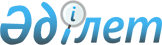 О внесении изменений в решение Таразского городского маслихата от 23 декабря 2016 года №13-3 "О городском бюджете на 2017-2019 годы"Решение Таразского городского маслихата Жамбылской области от 16 июня 2017 года № 20-6. Зарегистрировано Департаментом юстиции Жамбылской области 20 июня 2017 года № 3463       Примечание РЦПИ.

       В тексте документа сохранена пунктуация и орфография оригинала.

      В соответствии со статьей 109 Бюджетного кодекса Республики Казахстан от 4 декабря 2008 года и статьей 6 Закона Республики Казахстан от 23 января 2001 года "О местном государственном управлении и самоуправлении в Республике Казахстан" Таразский городской маслихат РЕШИЛ:

      1. Внести в решение Таразского городского маслихата от 23 декабря 2016 года №13-3 "О городском бюджете на 2017-2019 годы" (зарегистрировано в Реестре государственной регистрации нормативных правовых актов за № 3261, опубликовано 5 января 2017 года в газете "Жамбыл Тараз" №1) следующие изменения:

      пункт 1 изложить в новой редакции:

      "1) доходы – 42 012 267 тысяч тенге, в том числе по:

      налоговым поступлениям – 7 534 229 тысяч тенге;

       неналоговым поступлениям – 125 759 тысяч тенге; 

       поступлениям от продажи основного капитала – 369 118 тысяч тенге;

       поступлениям трансфертов – 33 983 161 тысяч тенге;

      2) затраты – 45 102 533 тысяч тенге;

      3) чистое бюджетное кредитование - 0 тенге:

      бюджетные кредиты – 0 тенге;

      погашение бюджетных кредитов - 0 тенге;

      4) сальдо по операциям с финансовыми активами – 574 036 тенге:

      приобретение финансовых активов – 574 036 тенге;

      5) дефицит (профицит) бюджета - -3 664 302 тысяч тенге;

      6) финансирование дефицита (использование профицита) бюджета 3 664 302 тысяч тенге:

       поступление займов – 3 171 028 тенге; 

       погашение займов - 0 тенге;

       используемые остатки бюджетных средств – 493 274 тенге".

      Приложение 1 к указанному решению изложить в новой редакции согласно приложению к настоящему решению.

       2. Контроль за исполнением и публикацию на интернет-ресурсе данного решения возложить на постоянную комиссию городского маслихата по бюджету и социально-экономическому развитию город

      3. Настоящее решение вступает в силу с момента государственной регистрации в органах юстиции и вводится в действие с 1 января 2017 года. 

 Бюджет города Тараза на 2017 год
					© 2012. РГП на ПХВ «Институт законодательства и правовой информации Республики Казахстан» Министерства юстиции Республики Казахстан
				
      Председатель сессии 

Секретарь Таразского 

      Таразского городского маслихата

городского маслихата 

      Ж. Булекбаев

Б. Кулекеев 
Приложение
 к решению Таразского
городского маслихата №20-6
от 16 июня 2017 годаПриложение 1
 к решению Таразского
городского маслихата №13-3
от 23 декабря 2016 годаКатегория

Категория

Категория

Категория

Сумма, тысяч тенге

Класс

Класс

Класс

Сумма, тысяч тенге

Подкласс

Подкласс

Наименование

1

2

4

1. ДОХОДЫ

42012267

1

НАЛОГОВЫЕ ПОСТУПЛЕНИЯ

7534229

01

Подоходный налог

2612765

2

Индивидуальный подоходный налог

2612765

03

Социальный налог

1949510

1

Социальный налог

1949510

04

Hалоги на собственность

2093658

1

Hалоги на имущество

1231976

3

Земельный налог

256826

4

Hалог на транспортные средства

604386

5

Единый земельный налог

470

05

Внутренние налоги на товары, работы и услуги

547641

2

Акцизы

47165

3

Поступления за использование природных и других ресурсов

111729

4

Сборы за ведение предпринимательской и профессиональной деятельности

377734

5

Налог на игорный бизнес

11013

07

Прочие налоги

3163

1

Прочие налоги

3163

08

Обязательные платежи, взимаемые за совершение юридически значимых действий и (или) выдачу документов уполномоченными на то государственными органами или должностными лицами

327492

1

Государственная пошлина

327492

2

НЕНАЛОГОВЫЕ ПОСТУПЛЕНИЯ

125759

01

Доходы от государственной собственности

50304

1

Поступления части чистого дохода государственных предприятий

423

5

Доходы от аренды имущества, находящегося в государственной собственности

46699

7

Вознаграждения по кредитам, выданным из государственного бюджета

2691

9

Прочие доходы от государственной собственности

491

02

Поступления от реализации товаров (работ, услуг) государственными учреждениями, финансируемыми из государственного бюджета

100

1

Поступления от реализации товаров (работ, услуг) государственными учреждениями, финансируемыми из государственного бюджета

100

04

Штрафы, пени, санкции, взыскания, налагаемые государственными учреждениями, финансируемыми из государственного бюджета, а также содержащимися и финансируемыми из бюджета (сметы расходов) Национального Банка Республики Казахстан

13710

1

Штрафы, пени, санкции, взыскания, налагаемые государственными учреждениями, финансируемыми из государственного бюджета, а также содержащимися и финансируемыми из бюджета (сметы расходов) Национального Банка Республики Казахстан, за исключением поступлений от организаций нефтяного сектора

13710

06

Прочие неналоговые поступления

61645

1

Прочие неналоговые поступления

61645

3

ПОСТУПЛЕНИЯ ОТ ПРОДАЖИ ОСНОВНОГО КАПИТАЛА

369118

01

Продажа государственного имущества, закрепленного за государственными учреждениями

119132

1

Продажа государственного имущества, закрепленного за государственными учреждениями

119132

03

Продажа земли и нематериальных активов

249986

1

Продажа земли

199986

2

Продажа нематериальных активов

50000

4

ПОСТУПЛЕНИЯ ТРАНСФЕРТОВ

33983161

02

Трансферты из вышестоящих органов государственного управления

33983161

2

Трансферты из областного бюджета

33983161

Функциональная группа

Функциональная группа

Функциональная группа

Функциональная группа

Функциональная группа

Сумма, тысяч тенге

Администратор бюджетных программ

Администратор бюджетных программ

Администратор бюджетных программ

Администратор бюджетных программ

Сумма, тысяч тенге

Программа

Программа

Программа

Наименование

1

2

3

2. ЗАТРАТЫ

45102533

01

Государственные услуги общего характера

701790

112

Аппарат маслихата района (города областного значения)

32559

001

001

Услуги по обеспечению деятельности маслихата района (города областного значения)

29416

003

003

Капитальные расходы государственного органа

3143

122

Аппарат акима района (города областного значения)

272577

001

001

Услуги по обеспечению деятельности акима района (города областного значения)

261658

003

003

Капитальные расходы государственного органа

10919

452

Отдел финансов района (города областного значения)

115384

001

001

Услуги по реализации государственной политики в области исполнения бюджета и управления коммунальной собственностью района (города областного значения)

35342

010

010

Приватизация, управление коммунальным имуществом, постприватизационная деятельность и регулирование споров, связанных с этим

1280

018

018

Капитальные расходы государственного органа

762

028

028

Приобретение имущества в коммунальную собственность

78000

453

Отдел экономики и бюджетного планирования района (города областного значения)

39073

001

001

Услуги по реализации государственной политики в области формирования и развития экономической политики, системы государственного планирования

37399

004

004

Капитальные расходы государственного органа

1674

458

Отдел жилищно-коммунального хозяйства, пассажирского транспорта и автомобильных дорог района (города областного значения)

214801

001

001

Услуги по реализации государственной политики на местном уровне в области жилищно-коммунального хозяйства, пассажирского транспорта и автомобильных дорог

54738

013

013

Капитальные расходы государственного органа

6820

067

067

Капитальные расходы подведомственных государственных учреждений и организаций

153243

494

Отдел предпринимательства и промышленности района (города областного значения)

27396

001

001

Услуги по реализации государственной политики на местном уровне в области развития предпринимательства и промышленности

26426

003

003

Капитальные расходы государственного органа

970

02

Оборона

79125

122

Аппарат акима района (города областного значения)

79125

005

005

Мероприятия в рамках исполнения всеобщей воинской обязанности

5760

006

006

Предупреждение и ликвидация чрезвычайных ситуаций масштаба района (города областного значения)

73365

03

Общественный порядок, безопасность, правовая, судебная, уголовно-исполнительная деятельность

261463

458

Отдел жилищно-коммунального хозяйства, пассажирского транспорта и автомобильных дорог района (города областного значения)

261463

021

021

Обеспечение безопасности дорожного движения в населенных пунктах

261463

04

Образование

21526954

464

Отдел образования района (города областного значения)

4889867

009

009

Обеспечение деятельности организаций дошкольного воспитания и обучения

2461895

040

040

Реализация государственного образовательного заказа в дошкольных организациях образования

2427972

467

Отдел строительства района (города областного значения)

32243

037

037

Строительство и реконструкция объектов дошкольного воспитания и обучения

32243

464

Отдел образования района (города областного значения)

13098731

003

003

Общеобразовательное обучение

12548068

006

006

Дополнительное образование для детей

550663

465

Отдел физической культуры и спорта района (города областного значения)

27074

017

017

Дополнительное образование для детей и юношества по спорту

27074

467

Отдел строительства района (города областного значения)

2341482

024

024

Строительство и реконструкция объектов начального, основного среднего и общего среднего образования

2341482

464

Отдел образования района (города областного значения)

1137557

001

001

Услуги по реализации государственной политики на местном уровне в области образования

74787

005

005

Приобретение и доставка учебников, учебно-методических комплексов для государственных учреждений образования района (города областного значения)

620785

012

012

Капитальные расходы государственного органа

2500

015

015

Ежемесячная выплата денежных средств опекунам (попечителям) на содержание ребенка-сироты (детей-сирот), и ребенка (детей), оставшегося без попечения родителей

104323

022

022

Выплата единовременных денежных средств казахстанским гражданам, усыновившим (удочерившим) ребенка (детей)-сироту и ребенка (детей), оставшегося без попечения родителей

5121

029

029

Обследование психического здоровья детей и подростков и оказание психолого-медико-педагогической консультативной помощи населению

42309

067

067

Капитальные расходы подведомственных государственных учреждений и организаций

287732

06

Социальная помощь и социальное обеспечение

2139055

451

Отдел занятости и социальных программ района (города областного значения)

258509

005

005

Государственная адресная социальная помощь

11217

016

016

Государственные пособия на детей до 18 лет

199783

025

025

Внедрение обусловленной денежной помощи по проекту "Өрлеу"

47509

464

Отдел образования района (города областного значения)

94631

030

030

Содержание ребенка (детей), переданного патронатным воспитателям

70364

031

031

Государственная поддержка по содержанию детей-сирот и детей, оставшихся без попечения родителей, в детских домах семейного типа и приемных семьях

24267

451

Отдел занятости и социальных программ района (города областного значения)

1492723

002

002

Программа занятости

551131

006

006

Оказание жилищной помощи

180000

007

007

Социальная помощь отдельным категориям нуждающихся граждан по решениям местных представительных органов

182484

010

010

Материальное обеспечение детей-инвалидов, воспитывающихся и обучающихся на дому

20853

013

013

Социальная адаптация лиц, не имеющих определенного местожительства

96281

014

014

Оказание социальной помощи нуждающимся гражданам на дому

134847

017

017

Обеспечение нуждающихся инвалидов обязательными гигиеническими средствами и предоставление услуг специалистами жестового языка, индивидуальными помощниками в соответствии с индивидуальной программой реабилитации инвалида

219480

023

023

Обеспечение деятельности центров занятости населения

107647

451

Отдел занятости и социальных программ района (города областного значения)

285876

001

001

Услуги по реализации государственной политики на местном уровне в области обеспечения занятости и реализации социальных программ для населения

86596

011

011

Оплата услуг по зачислению, выплате и доставке пособий и других социальных выплат

1160

021

021

Капитальные расходы государственного органа

1123

050

050

Реализация Плана мероприятий по обеспечению прав и улучшению качества жизни инвалидов в Республике Казахстан на 2012 – 2018 годы

176538

054

054

Размещение государственного социального заказа в неправительственных организациях

1848

067

067

Капитальные расходы подведомственных государственных учреждений и организаций

18611

458

Отдел жилищно-коммунального хозяйства, пассажирского транспорта и автомобильных дорог района (города областного значения)

7316

050

050

Реализация Плана мероприятий по обеспечению прав и улучшению качества жизни инвалидов в Республике Казахстан на 2012 – 2018 годы

7316

07

Жилищно-коммунальное хозяйство

16375804

458

Отдел жилищно-коммунального хозяйства, пассажирского транспорта и автомобильных дорог района (города областного значения)

1531338

002

002

Изъятие, в том числе путем выкупа земельных участков для государственных надобностей и связанное с этим отчуждение недвижимого имущества

1492659

003

003

Организация сохранения государственного жилищного фонда

18800

004

004

Обеспечение жильем отдельных категорий граждан

19879

463

Отдел земельных отношений района (города областного значения)

174867

016

016

Изъятие земельных участков для государственных нужд

174867

464

Отдел образования района (города областного значения)

751738

026

026

Ремонт объектов городов и сельских населенных пунктов в рамках Программы развития продуктивной занятости и массового предпринимательства

751738

467

Отдел строительства района (города областного значения)

11421623

003

003

Проектирование и (или) строительство, реконструкция жилья коммунального жилищного фонда

5060594

004

004

Проектирование, развитие и (или) обустройство инженерно-коммуникационной инфраструктуры

6361029

479

Отдел жилищной инспекции района (города областного значения)

62862

001

001

Услуги по реализации государственной политики на местном уровне в области жилищного фонда

62552

005

005

Капитальные расходы государственного органа

310

458

Отдел жилищно-коммунального хозяйства, пассажирского транспорта и автомобильных дорог района (города областного значения)

345245

012

012

Функционирование системы водоснабжения и водоотведения

243204

026

026

Организация эксплуатации тепловых сетей, находящихся в коммунальной собственности районов (городов областного значения)

1000

028

028

Развитие коммунального хозяйства

11500

048

048

Развитие благоустройства городов и населенных пунктов

89541

467

Отдел строительства района (города областного значения)

158215

006

006

Развитие системы водоснабжения и водоотведения

125719

007

007

Развитие благоустройства городов и населенных пунктов

32496

458

Отдел жилищно-коммунального хозяйства, пассажирского транспорта и автомобильных дорог района (города областного значения)

1929916

015

015

Освещение улиц в населенных пунктах

495575

016

016

Обеспечение санитарии населенных пунктов

486866

017

017

Содержание мест захоронений и захоронение безродных

2600

018

018

Благоустройство и озеленение населенных пунктов

944875

08

Культура, спорт, туризм и информационное пространство

523799

455

Отдел культуры и развития языков района (города областного значения)

132054

003

003

Поддержка культурно-досуговой работы

132054

465

Отдел физической культуры и спорта района (города областного значения)

28302

001

001

Услуги по реализации государственной политики на местном уровне в сфере физической культуры и спорта

13489

004

004

Капитальные расходы государственного органа

21

005

005

Развитие массового спорта и национальных видов спорта

2779

006

006

Проведение спортивных соревнований на районном (города областного значения) уровне

6315

007

007

Подготовка и участие членов сборных команд района (города областного значения) по различным видам спорта на областных спортивных соревнованиях

5698

455

Отдел культуры и развития языков района (города областного значения)

114964

006

006

Функционирование районных (городских) библиотек

111947

007

007

Развитие государственного языка и других языков народа Казахстана

3017

456

Отдел внутренней политики района (города областного значения)

41577

002

002

Услуги по проведению государственной информационной политики

41577

455

Отдел культуры и развития языков района (города областного значения)

53689

001

001

Услуги по реализации государственной политики на местном уровне в области развития языков и культуры

17006

010

010

Капитальные расходы государственного органа

7605

032

032

Капитальные расходы подведомственных государственных учреждений и организаций

29078

456

Отдел внутренней политики района (города областного значения)

153213

001

001

Услуги по реализации государственной политики на местном уровне в области информации, укрепления государственности и формирования социального оптимизма граждан

86309

003

003

Реализация мероприятий в сфере молодежной политики

57132

006

006

Капитальные расходы государственного органа

4066

032

032

Капитальные расходы подведомственных государственных учреждений и организаций

5706

10

Сельское, водное, лесное, рыбное хозяйство, особо охраняемые природные территории, охрана окружающей среды и животного мира, земельные отношения

210728

462

Отдел сельского хозяйства района (города областного значения)

26515

001

001

Услуги по реализации государственной политики на местном уровне в сфере сельского хозяйства

25580

006

006

Капитальные расходы государственного органа

935

473

Отдел ветеринарии района (города областного значения)

122825

001

001

Услуги по реализации государственной политики на местном уровне в сфере ветеринарии

89658

003

003

Капитальные расходы государственного органа

478

005

005

Обеспечение функционирования скотомогильников (биотермических ям)

4523

006

006

Организация санитарного убоя больных животных

327

007

007

Организация отлова и уничтожения бродячих собак и кошек

15232

008

008

Возмещение владельцам стоимости изымаемых и уничтожаемых больных животных, продуктов и сырья животного происхождения

425

009

009

Проведение ветеринарных мероприятий по энзоотическим болезням животных

417

010

010

Проведение мероприятий по идентификации сельскохозяйственных животных

635

011

011

Проведение противоэпизоотических мероприятий

11130

463

Отдел земельных отношений района (города областного значения)

61388

001

001

Услуги по реализации государственной политики в области регулирования земельных отношений на территории района (города областного значения)

49975

006

006

Землеустройство, проводимое при установлении границ районов, городов областного значения, районного значения, сельских округов, поселков, сел

9627

007

007

Капитальные расходы государственного органа

1786

11

Промышленность, архитектурная, градостроительная и строительная деятельность

431158

467

Отдел строительства района (города областного значения)

45490

001

001

Услуги по реализации государственной политики на местном уровне в области строительства

45490

468

Отдел архитектуры и градостроительства района (города областного значения)

385668

001

001

Услуги по реализации государственной политики в области архитектуры и градостроительства на местном уровне

385376

004

004

Капитальные расходы государственного органа

292

12

Транспорт и коммуникации

2653983

458

Отдел жилищно-коммунального хозяйства, пассажирского транспорта и автомобильных дорог района (города областного значения)

2653983

022

022

Развитие транспортной инфраструктуры

1195675

023

023

Обеспечение функционирования автомобильных дорог

105774

045

045

Капитальный и средний ремонт автомобильных дорог районного значения и улиц населенных пунктов

1352534

13

Прочие

73314

452

Отдел финансов района (города областного значения)

73314

012

012

Резерв местного исполнительного органа района (города областного значения)

73314

14

Обслуживание долга

11057

452

Отдел финансов района (города областного значения)

11057

013

013

Обслуживание долга местных исполнительных органов по выплате вознаграждений и иных платежей по займам из областного бюджета

11057

15

Трансферты

114303

452

Отдел финансов района (города областного значения)

114303

006

006

Возврат неиспользованных (недоиспользованных) целевых трансфертов

87456

052

052

Возврат сумм неиспользованных (недоиспользованных) целевых трансфертов на развитие, выделенных в истекшем финансовом году, разрешенных доиспользовать по решению Правительства Республики Казахстан

3828

054

054

Возврат сумм неиспользованных (недоиспользованных) целевых трансфертов, выделенных из республиканского бюджета за счет целевого трансферта из Национального фонда Республики Казахстан

23019

3. Чистое бюджетное кредитование

0

Бюджетные кредиты

0

Погашение бюджетных кредитов

0

4. Сальдо по операциям с финансовыми активами

574036

Приобретение финансовых активов

574036

13

Прочие

574036

458

Отдел жилищно-коммунального хозяйства, пассажирского транспорта и автомобильных дорог района (города областного значения)

574036

065

065

Формирование или увеличение уставного капитала юридических лиц

574036

Поступления от продажи финансовых активов государства

0

5. Дефицит (профицит) бюджета

-3664302

6. Финансирование дефицита (использование профицита) бюджета

3664302

Категория

Категория

Категория

Категория

Категория

Класс

Класс

Класс

Класс

Подкласс

Подкласс

Подкласс

Наименование

Сумма, тысяч тенге

1

1

1

1

2

3

7

Поступления займов

3171028

1

Внутренние государственные займы

3171028

2

2

Договоры займа

3171028

8

Используемые остатки бюджетных средств

493274

Функциональная группа

Функциональная группа

Функциональная группа

Функциональная группа

Функциональная группа

Администратор бюджетных программ

Администратор бюджетных программ

Администратор бюджетных программ

Администратор бюджетных программ

Программа

Программа

Программа

Наименование

Сумма, тысяч тенге

1

2

3

16

Погашение займов

0

